Nauka chemii od podstawCzy czuliście kiedyś niemoc w nauce spowodowaną niewiadomą barierą? Dosłownie każdy możliwy temat z danego przedmiotu wydawał się wtedy czarną magią. Ucząc się od podstaw, niekonieczne trzeba od razu się zniechęcać, wszystko jest kwestią cierpliwości i odpowiedniego podejścia.Czy nauka chemii od podstaw może być przyjemna?Poznając szkolne przedmioty, często dobieramy sobie te mniej i bardziej lubiane. Osób, które są dobre z każdej dziedziny, jest niewiele, ponieważ większość osób posiada po prostu naturalne predyspozycje do przyswajania określonego rodzaju wiedzy. Nie ma co się zbytnio gorączkować, jeżeli podczas lekcji nie możemy zrozumieć materiału. Należy pamiętać, że dużo zależy od nauczyciela i jego podejścia. Przedmioty ścisłe sprawiają dużo większe trudności z tego względu, że wymagają konkretnych informacji i obliczeń. Nauka chemii od podstaw może wydawać się straszna, ale tak naprawdę nie jest.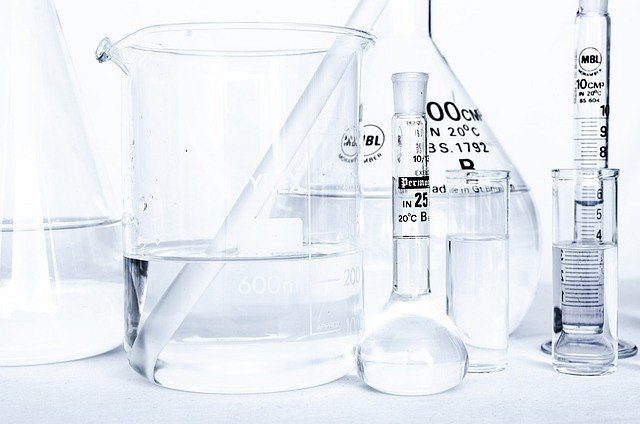 Doświadczenia ze szkołyTak jak już zostało wspomniane, dużo zależy od nauczyciela, jego podejścia i wyobraźni co do wytłumaczenia materiału. W dziedzinie chemii istnieje dużo obco brzmiących wyrazów i zagadnień, ze względu na specyfikę naukowego języka. Osobie uczącej potrzebny jest pomysł jak zobrazować relacje poszczególnych cząsteczek i wiązania występujące między nimi, aby młodym łatwiej było to zapamiętać. Nauka chemii od podstaw jak najbardziej może być przyjemna, potrzeba tutaj jedynie zaangażowanego nauczyciela, z otwartym umysłem i cierpliwością do ucznia. Problemy z przyswajaniem tego przedmiotu najczęściej wynikają z tego, że osoba ucząca nie potrafi odpowiednio przekazać wiedzy.Po co nam nauka chemii od podstaw?Chemia jest dziedziną naukową, której nauka może w praktyczny sposób przydać się w życiu. Dużo otaczających nas zjawisk przestanie nas zaskakiwać. Od przemian stanów skupienia cieczy, poprzez korozję metali, aż po składy chemiczne mydła i właściwości alkoholi. Nauka chemii od podstaw pozwala mieć większą świadomość na temat codzienności i tego, jak możemy wpływać na otaczającą nas rzeczywistość.